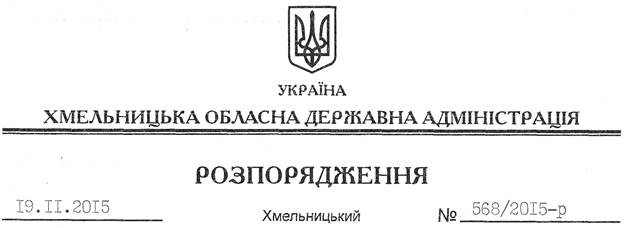 На підставі статей 6, 18 Закону України “Про місцеві державні адміністрації”, постанови Кабінету Міністрів України від 04червня 2015 року № 375“Питання погашення у 2015 році заборгованості з різниці в тарифах на теплову енергію, опалення та постачання гарячої води, послуги з централізованоговодопостачання, водовідведення, що вироблялися, транспортувалися та постачалися населенню” (з урахуванням змін), пунктів14 та 15 рішення сесії обласної ради від 23.01.2015 року № 1-29/2015 “Про обласний бюджет на 2015 рік”:1. Зменшити обсяг доходів спеціального фонду обласного бюджету по коду 41036600“Субвенція з державного бюджету місцевим бюджетам на погашення заборгованості з різниці в тарифах на теплову енергію, послуги з централізованого водопостачання та водовідведення, що вироблялися, транспортувалися та постачалися населенню, яка виникла у зв’язку з невідповідністю фактичної вартості теплової енергії та послуг з централізованого водопостачання та водовідведення тарифам, що затверджувалися та/або погоджувалися органами державної влади чи місцевого самоврядування” та видатків спеціального фонду обласного бюджету по КФКВ 250383“Субвенція з державного бюджету місцевим бюджетам на погашення заборгованості з різниці в тарифах на теплову енергію, послуги з централізованого водопостачання та водовідведення, що вироблялися, транспортувалися та постачалися населенню, яка виникла у зв’язку з невідповідністю фактичної вартості теплової енергії та послуг з централізованого водопостачання та водовідведення тарифам, що затверджувалися та/або погоджувалися органами державної влади чи місцевого самоврядування” КЕКВ 2620 “Поточні трансферти органам державного управління інших рівнів” в обсязі 41459,2 тис. гривень.2. Збільшити обсяг доходів загального фонду обласного бюджету по коду 41036600“Субвенція з державного бюджету місцевим бюджетам на погашення заборгованості з різниці в тарифах на теплову енергію, послуги з централізованого водопостачання та водовідведення, що вироблялися, транспортувалися та постачалися населенню, яка виникла у зв’язку з невідповідністю фактичної вартості теплової енергії та послуг з централізованого водопостачання та водовідведення тарифам, що затверджувалися та/або погоджувалися органами державної влади чи місцевого самоврядування” та видатків загального фонду обласного бюджету по КФКВ 250383“Субвенція з державного бюджету місцевим бюджетам на погашення заборгованості з різниці в тарифах на теплову енергію, послуги з централізованого водопостачання та водовідведення, що вироблялися, транспортувалися та постачалися населенню, яка виникла у зв’язку з невідповідністю фактичної вартості теплової енергії та послуг з централізованого водопостачання та водовідведення тарифам, що затверджувалися та/або погоджувалися органами державної влади чи місцевого самоврядування” КЕКВ 2620 “Поточні трансферти органам державного управління інших рівнів” в обсязі 94082,4 тис. гривень.3. Централізувати в обласному бюджеті субвенцію з державного бюджету місцевим бюджетам на погашення заборгованості з різниці в тарифах на теплову енергію, послуги з централізованого водопостачання та водовідведення, що вироблялися, транспортувалися та постачалися населенню, яка виникла у зв'язку з невідповідністю фактичної вартості теплової енергії та послуг з централізованого водопостачання та водовідведення тарифам, що затверджувалися та/або погоджувалися органами державної влади чи місцевого самоврядування в сумі 94082,4 тис. гривень.Розподіл субвенції проводити відповідно до пункту 12Порядку та умов надання у 2015 році субвенції з державного бюджету місцевим бюджетам на погашення заборгованості з різниці в тарифах на теплову енергію, опалення та постачання гарячої води, послуги з централізованого водопостачання, водовідведення, що вироблялися, транспортувалися та постачалися населенню та/або іншим підприємствам централізованого питного водопостачання та водовідведення, які надають населенню послуги з централізованого водопостачання та водовідведення, яка виникла у зв’язку з невідповідністю фактичної вартості теплової енергії та послуг з централізованого водопостачання, водовідведення, опалення та постачання гарячої води тарифам, що затверджувалися та/або погоджувалися органами державної влади чи місцевого самоврядування, затвердженого постановою Кабінету Міністрів України від 04 червня 2015 року №375.4. Департаменту фінансів обласної державної адміністрації:4.1. Звернутися до постійної комісії обласної ради з питань бюджету щодо погодження цього розпорядження. 4.2. Після погодження цього розпорядженняз постійною комісією обласної ради з питань бюджету внести відповідні зміни до річного та помісячного розпису асигнувань спеціального тазагального фонду обласного бюджету на 2015 рік.5. Контроль за виконанням цього розпорядження покласти на заступника голови облдержадміністрації відповідно до розподілу обов’язків.Голова адміністрації 							          М.ЗагороднийПро зменшення доходів та видатків спеціального фонду та збільшення доходів та видатків загального фонду обласного бюджету на 2015 рік